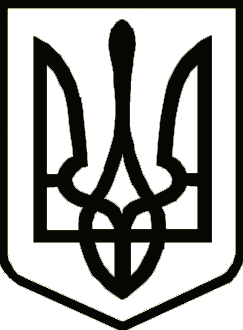 УкраїнаСРІБНЯНСЬКА СЕЛИЩНА РАДАРОЗПОРЯДЖЕННЯПро внесення змін до розпорядження селищного голови від 22.01.2021 року№ 15 «Про підвищення посадових окладів(тарифних ставок) працівникам окремихгалузей бюджетної сфери на 2021 рік»       Керуючись п.20 частини 4 статті 42, ч.8 ст. 59 Закону України «Про місцеве самоврядування в Україні», відповідно до рішення сьомої сесії восьмого скликання  від 11.06.2021 р.  «Про внесення змін до структури і загальної чисельності працівників Срібнянської селищної ради», зобов’язую:Внести зміни в розпорядження селищного голови від 22.01.2021 року № 15 «Про підвищення посадових окладів (тарифних ставок) працівникам окремих галузей бюджетної сфери на 2021 рік», а саме: додаток викласти  в новій редакції (додається).Дане розпорядження вступає в дію з 11 червня 2021 року.Головним розпорядникам бюджетних коштів внести відповідні зміни до штатного розпису.	4. Вважати таким, що втратило чинність розпорядження селищного голови від 13 травня 2021 року № 84 «Про внесення змін до розпорядження селищного голови від 22.01.2021 року № 15 «Про підвищення посадових окладів (тарифних ставок) працівникам окремих галузей бюджетної сфери на 2021 рік»».        5. Контроль за виконанням даного розпорядження залишаю за собою.Селищний голова							Олена ПАНЧЕНКО            11 червня2021 року    смт Срібне			      №      101